Ilmo. Sr. Coordenador da Coordenadoria de Gestão de Recursos Humanos – SESECRETARIA DA EDUCAÇÃO / COORDENADORIA DE GESTÃO DE RECURSOS HUMANOS – 2012 – VII            ANEXO-V-REQUERIMENTO Orientações Básicas para o preenchimento do Requerimento de VTC para fins de Abono.1 - Dados pessoais.Devem serem preenchido exatamente como consta nos documentos pessoais. O endereço deve ser o mesmo constante no comprovante de endereço entregue à UE para evitar divergência com a SPPREV. 2 – Dados funcionais.Campo cargo/função deve ser preenchido com o cargo em que se dará a aposentadoria,O campo Subq-tab-Quadro, segue tabela abaixo para ser usada no preenchimento,O campo Padrão deve ser preenchido com a faixa/nível conforme consta na SED e holerite do servidor, o mesmo para o campo Jornada.Caso declare acumulação de cargo no campo “Acumula Cargo/função”, deverá anexar ao expediente o ato decisório e cópia do DOE.Subq-tab-QuadroProfessor I/II efetivo : SQC- II- QM.Professor OFA F: SQF – I – QM.Diretor / Supervisor efetivo = SQ- II – QM.ASE/AOE/SEC efetivo: SQC -III - QAE.ASE/AOE OFA F: SQF-II-QAE.  AAE – SQC - III – QAE.3 – Campo Requer, Alega, Fundamento Legal e Documentos Anexos: Os referidos campos não necessitam ser alterados pois já estão preenchidos por padrão, qualquer alteração pode invalidar o pedido da Validação de Tempo de Contribuição.Atenção: O Campo Fundamento Legal deve ficar em “Branco” pois a fundamentação legal em que se dará o abono somente será conhecida após a contagem e a ratificação da certidão de tempo.Obs. Nesse momento o servidor está requerendo a “Validação de Tempo” e somente quando tiver a validação publicada em DOE, será notificada para preencher novo requerimento solicitando “Abono de Permanecia”.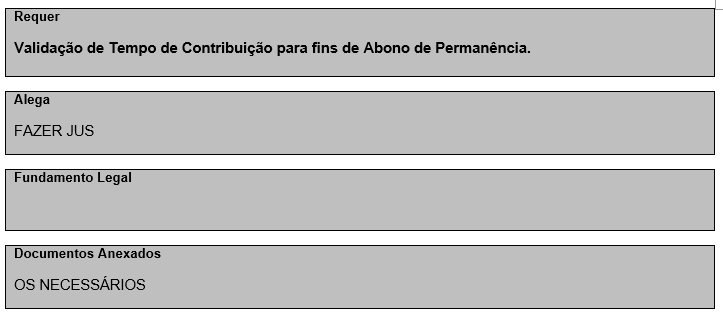 4 – Assinatura e Protocolo.O interessado ver informar se o requerimento trata-se de pedido inicial de VTC ou Não, caso o servidor já tenha solicitado a VTC outras vezes junto ao processo. O servidor Deve datar corretamente o requerimento e assinar no campo “Assinatura do Requerente”OBS. A contagem de tempo será feita contabilizando os dias trabalhado até a data de preenchimento do requerimento por parte do servidor.O servidor que receber o requerimento do interessado deve datar e assinar o requerimento nos campos “Data” e “Recebido por” respectivamente.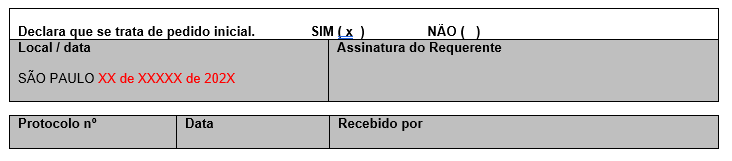 5 – Campo Informação:O Diretor da Unidade Escolar devera datar e assinar o requerimento nos campos abaixo, não há necessidade de preencher o campo “Informação”.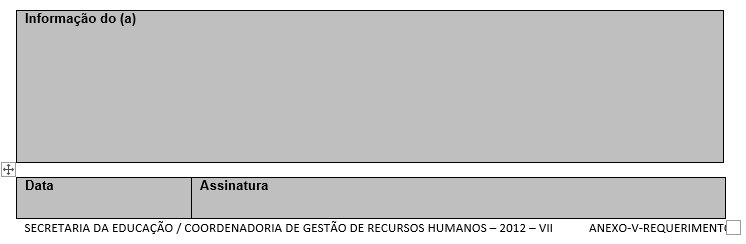 NomeXXXXXXXXXXXXXXXXXXXXXXXXXXRG       XXXXXXXXXNomeXXXXXXXXXXXXXXXXXXXXXXXXXXEstado CivilXXXXXXXXXXResidência: Logradouro, nº., bairro, municípioRUA XXXXXXX, Nº XXXXX, BAIRRO XXXXXX – SÃO PAULOCEPXXXXXXXXResidência: Logradouro, nº., bairro, municípioRUA XXXXXXX, Nº XXXXX, BAIRRO XXXXXX – SÃO PAULOTelefone(11) - XXXXXXXXXCargo / Função-atividadePROFESSOR XXXXXXXXXXXSubq-Tab-QuadroXXX– XX - XXXXXPadrãoXX/XXJornadaXXXXXXÓrgão de ClassificaçãoEE XXXXXXXXMunicípioSÃO PAULODIRETORIA DE ENSINO – Região CentroAcumula cargo/função – atividade sim          Juntar ato Decisório                  não                                      RequerValidação de Tempo de Contribuição para fins de Abono de Permanência. AlegaFAZER JUSFundamento LegalDocumentos AnexadosOS NECESSÁRIOS Declara que se trata de pedido inicial.               SIM ( x  )                 NÃO (   )Declara que se trata de pedido inicial.               SIM ( x  )                 NÃO (   )Local / dataSÃO PAULO XX de XXXXX de 202XAssinatura do RequerenteProtocolo nºDataRecebido por Informação do (a)DataAssinatura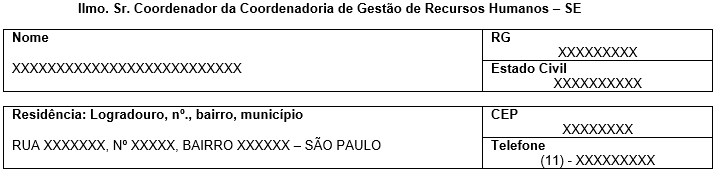 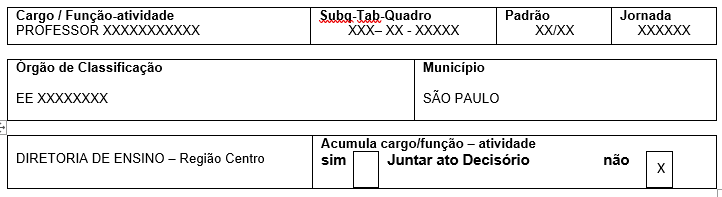 